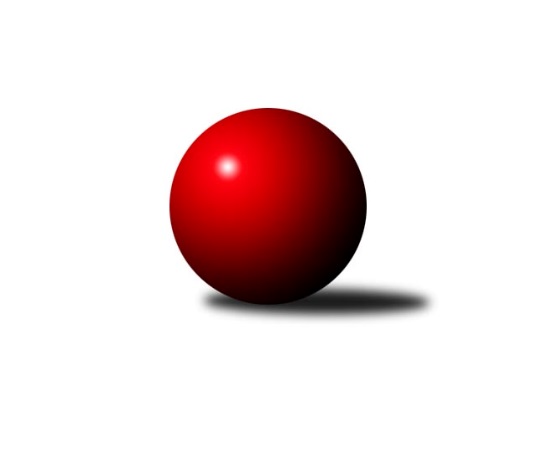 Č.1Ročník 2019/2020	24.5.2024 Východočeská soutěž skupina B 2019/2020Statistika 1. kolaTabulka družstev:		družstvo	záp	výh	rem	proh	skore	sety	průměr	body	plné	dorážka	chyby	1.	SKK Náchod D	1	1	0	0	10 : 2 	(5.0 : 3.0)	1715	2	1204	511	31	2.	SK Kuželky Přelouč B	1	1	0	0	10 : 2 	(7.0 : 1.0)	1668	2	1178	490	36	3.	Náchod C	1	1	0	0	10 : 2 	(5.0 : 3.0)	1644	2	1148	496	30	4.	TJ Červený Kostelec C	1	1	0	0	10 : 2 	(6.0 : 2.0)	1552	2	1138	414	38	5.	TJ Červený Kostelec D	1	0	0	1	2 : 10 	(3.0 : 5.0)	1683	0	1199	484	34	6.	SKP DONAP Kuželky Hradec Králové C	1	0	0	1	2 : 10 	(1.0 : 7.0)	1514	0	1079	435	60	7.	SKK Třebechovice pod Orebem B	1	0	0	1	2 : 10 	(3.0 : 5.0)	1477	0	1056	421	64	8.	KK Zalabák Smiřice C	1	0	0	1	2 : 10 	(2.0 : 6.0)	1427	0	1055	372	48Tabulka doma:		družstvo	záp	výh	rem	proh	skore	sety	průměr	body	maximum	minimum	1.	SKK Náchod D	1	1	0	0	10 : 2 	(5.0 : 3.0)	1715	2	1715	1715	2.	SK Kuželky Přelouč B	1	1	0	0	10 : 2 	(7.0 : 1.0)	1668	2	1668	1668	3.	Náchod C	1	1	0	0	10 : 2 	(5.0 : 3.0)	1644	2	1644	1644	4.	TJ Červený Kostelec C	1	1	0	0	10 : 2 	(6.0 : 2.0)	1552	2	1552	1552	5.	SKP DONAP Kuželky Hradec Králové C	0	0	0	0	0 : 0 	(0.0 : 0.0)	0	0	0	0	6.	SKK Třebechovice pod Orebem B	0	0	0	0	0 : 0 	(0.0 : 0.0)	0	0	0	0	7.	KK Zalabák Smiřice C	0	0	0	0	0 : 0 	(0.0 : 0.0)	0	0	0	0	8.	TJ Červený Kostelec D	0	0	0	0	0 : 0 	(0.0 : 0.0)	0	0	0	0Tabulka venku:		družstvo	záp	výh	rem	proh	skore	sety	průměr	body	maximum	minimum	1.	SK Kuželky Přelouč B	0	0	0	0	0 : 0 	(0.0 : 0.0)	0	0	0	0	2.	Náchod C	0	0	0	0	0 : 0 	(0.0 : 0.0)	0	0	0	0	3.	SKK Náchod D	0	0	0	0	0 : 0 	(0.0 : 0.0)	0	0	0	0	4.	TJ Červený Kostelec C	0	0	0	0	0 : 0 	(0.0 : 0.0)	0	0	0	0	5.	TJ Červený Kostelec D	1	0	0	1	2 : 10 	(3.0 : 5.0)	1683	0	1683	1683	6.	SKP DONAP Kuželky Hradec Králové C	1	0	0	1	2 : 10 	(1.0 : 7.0)	1514	0	1514	1514	7.	SKK Třebechovice pod Orebem B	1	0	0	1	2 : 10 	(3.0 : 5.0)	1477	0	1477	1477	8.	KK Zalabák Smiřice C	1	0	0	1	2 : 10 	(2.0 : 6.0)	1427	0	1427	1427Tabulka podzimní části:		družstvo	záp	výh	rem	proh	skore	sety	průměr	body	doma	venku	1.	SKK Náchod D	1	1	0	0	10 : 2 	(5.0 : 3.0)	1715	2 	1 	0 	0 	0 	0 	0	2.	SK Kuželky Přelouč B	1	1	0	0	10 : 2 	(7.0 : 1.0)	1668	2 	1 	0 	0 	0 	0 	0	3.	Náchod C	1	1	0	0	10 : 2 	(5.0 : 3.0)	1644	2 	1 	0 	0 	0 	0 	0	4.	TJ Červený Kostelec C	1	1	0	0	10 : 2 	(6.0 : 2.0)	1552	2 	1 	0 	0 	0 	0 	0	5.	TJ Červený Kostelec D	1	0	0	1	2 : 10 	(3.0 : 5.0)	1683	0 	0 	0 	0 	0 	0 	1	6.	SKP DONAP Kuželky Hradec Králové C	1	0	0	1	2 : 10 	(1.0 : 7.0)	1514	0 	0 	0 	0 	0 	0 	1	7.	SKK Třebechovice pod Orebem B	1	0	0	1	2 : 10 	(3.0 : 5.0)	1477	0 	0 	0 	0 	0 	0 	1	8.	KK Zalabák Smiřice C	1	0	0	1	2 : 10 	(2.0 : 6.0)	1427	0 	0 	0 	0 	0 	0 	1Tabulka jarní části:		družstvo	záp	výh	rem	proh	skore	sety	průměr	body	doma	venku	1.	TJ Červený Kostelec D	0	0	0	0	0 : 0 	(0.0 : 0.0)	0	0 	0 	0 	0 	0 	0 	0 	2.	SKK Třebechovice pod Orebem B	0	0	0	0	0 : 0 	(0.0 : 0.0)	0	0 	0 	0 	0 	0 	0 	0 	3.	SKP DONAP Kuželky Hradec Králové C	0	0	0	0	0 : 0 	(0.0 : 0.0)	0	0 	0 	0 	0 	0 	0 	0 	4.	KK Zalabák Smiřice C	0	0	0	0	0 : 0 	(0.0 : 0.0)	0	0 	0 	0 	0 	0 	0 	0 	5.	SKK Náchod D	0	0	0	0	0 : 0 	(0.0 : 0.0)	0	0 	0 	0 	0 	0 	0 	0 	6.	TJ Červený Kostelec C	0	0	0	0	0 : 0 	(0.0 : 0.0)	0	0 	0 	0 	0 	0 	0 	0 	7.	Náchod C	0	0	0	0	0 : 0 	(0.0 : 0.0)	0	0 	0 	0 	0 	0 	0 	0 	8.	SK Kuželky Přelouč B	0	0	0	0	0 : 0 	(0.0 : 0.0)	0	0 	0 	0 	0 	0 	0 	0 Zisk bodů pro družstvo:		jméno hráče	družstvo	body	zápasy	v %	dílčí body	sety	v %	1.	Josef Suchomel 	SK Kuželky Přelouč B 	2	/	1	(100%)		/		(%)	2.	Jaroslav Havlas 	SK Kuželky Přelouč B 	2	/	1	(100%)		/		(%)	3.	Pavel Janko 	TJ Červený Kostelec C 	2	/	1	(100%)		/		(%)	4.	Stanislav Nosek 	KK Zalabák Smiřice C 	2	/	1	(100%)		/		(%)	5.	Ivan Brothánek 	Náchod C 	2	/	1	(100%)		/		(%)	6.	Robert Petera 	SKK Třebechovice pod Orebem B 	2	/	1	(100%)		/		(%)	7.	Jiří Doucha st.	Náchod C 	2	/	1	(100%)		/		(%)	8.	Jiří Jiránek 	TJ Červený Kostelec C 	2	/	1	(100%)		/		(%)	9.	Zdeněk Kejzlar 	TJ Červený Kostelec C 	2	/	1	(100%)		/		(%)	10.	Dana Adamů 	SKK Náchod D 	2	/	1	(100%)		/		(%)	11.	František Adamů ml.	TJ Červený Kostelec D 	2	/	1	(100%)		/		(%)	12.	Jiří Tesař 	SKK Náchod D 	2	/	1	(100%)		/		(%)	13.	Antonín Martinec 	Náchod C 	2	/	1	(100%)		/		(%)	14.	Jaroslav Dlohoška 	SKK Náchod D 	2	/	1	(100%)		/		(%)	15.	Irena Šrajerová 	SKP DONAP Kuželky Hradec Králové C 	2	/	1	(100%)		/		(%)	16.	Jaroslav Salaba 	SKK Třebechovice pod Orebem B 	0	/	1	(0%)		/		(%)	17.	Jaroslav Tomášek 	SK Kuželky Přelouč B 	0	/	1	(0%)		/		(%)	18.	Vojtěch Kollert 	TJ Červený Kostelec D 	0	/	1	(0%)		/		(%)	19.	Zdeněk Zahálka 	SKK Třebechovice pod Orebem B 	0	/	1	(0%)		/		(%)	20.	Jiří Machač 	SKP DONAP Kuželky Hradec Králové C 	0	/	1	(0%)		/		(%)	21.	Tomáš Víšek 	SKP DONAP Kuželky Hradec Králové C 	0	/	1	(0%)		/		(%)	22.	Milan Seidl 	KK Zalabák Smiřice C 	0	/	1	(0%)		/		(%)	23.	Antonín Škoda 	TJ Červený Kostelec C 	0	/	1	(0%)		/		(%)	24.	Kamil Mýl 	TJ Červený Kostelec D 	0	/	1	(0%)		/		(%)	25.	František Adamů st.	TJ Červený Kostelec D 	0	/	1	(0%)		/		(%)	26.	Václav Prokop 	KK Zalabák Smiřice C 	0	/	1	(0%)		/		(%)	27.	Aleš Kovář 	KK Zalabák Smiřice C 	0	/	1	(0%)		/		(%)	28.	Milan Hurdálek 	Náchod C 	0	/	1	(0%)		/		(%)	29.	Jan Gintar 	SKK Náchod D 	0	/	1	(0%)		/		(%)	30.	Martina Přibylová 	SKK Třebechovice pod Orebem B 	0	/	1	(0%)		/		(%)Průměry na kuželnách:		kuželna	průměr	plné	dorážka	chyby	výkon na hráče	1.	SKK Nachod, 1-4	1629	1151	478	39.8	(407.4)	2.	Přelouč, 1-4	1591	1128	462	48.0	(397.8)	3.	Č. Kostelec, 1-2	1489	1096	393	43.0	(372.4)Nejlepší výkony na kuželnách:SKK Nachod, 1-4SKK Náchod D	1715	1. kolo	Robert Petera 	SKK Třebechovice pod Orebem B	460	1. koloTJ Červený Kostelec D	1683	1. kolo	František Adamů ml.	TJ Červený Kostelec D	455	1. koloNáchod C	1644	1. kolo	Dana Adamů 	SKK Náchod D	447	1. koloSKK Třebechovice pod Orebem B	1477	1. kolo	Jiří Tesař 	SKK Náchod D	437	1. kolo		. kolo	František Adamů st.	TJ Červený Kostelec D	427	1. kolo		. kolo	Jan Gintar 	SKK Náchod D	426	1. kolo		. kolo	Jiří Doucha st.	Náchod C	423	1. kolo		. kolo	Ivan Brothánek 	Náchod C	423	1. kolo		. kolo	Jaroslav Dlohoška 	SKK Náchod D	405	1. kolo		. kolo	Vojtěch Kollert 	TJ Červený Kostelec D	403	1. koloPřelouč, 1-4SK Kuželky Přelouč B	1668	1. kolo	Irena Šrajerová 	SKP DONAP Kuželky Hradec Králové C	448	1. koloSKP DONAP Kuželky Hradec Králové C	1514	1. kolo	Jaroslav Havlas 	SK Kuželky Přelouč B	440	1. kolo		. kolo	Jaroslav Tomášek 	SK Kuželky Přelouč B	436	1. kolo		. kolo	Josef Suchomel 	SK Kuželky Přelouč B	433	1. kolo		. kolo	Jiří Machač 	SKP DONAP Kuželky Hradec Králové C	379	1. kolo		. kolo	Zlata Hornychová 	SKP DONAP Kuželky Hradec Králové C	376	1. kolo		. kolo	Vendelín Škuta 	SK Kuželky Přelouč B	359	1. kolo		. kolo	Tomáš Víšek 	SKP DONAP Kuželky Hradec Králové C	311	1. koloČ. Kostelec, 1-2TJ Červený Kostelec C	1552	1. kolo	Jiří Jiránek 	TJ Červený Kostelec C	430	1. koloKK Zalabák Smiřice C	1427	1. kolo	Stanislav Nosek 	KK Zalabák Smiřice C	406	1. kolo		. kolo	Pavel Janko 	TJ Červený Kostelec C	383	1. kolo		. kolo	Zdeněk Kejzlar 	TJ Červený Kostelec C	381	1. kolo		. kolo	Antonín Škoda 	TJ Červený Kostelec C	358	1. kolo		. kolo	Václav Prokop 	KK Zalabák Smiřice C	355	1. kolo		. kolo	Aleš Kovář 	KK Zalabák Smiřice C	345	1. kolo		. kolo	Milan Seidl 	KK Zalabák Smiřice C	321	1. koloČetnost výsledků:	10.0 : 2.0	4x